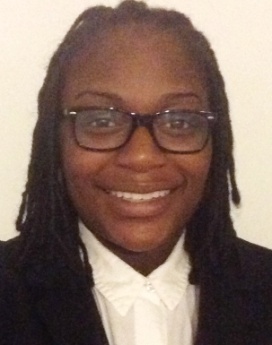 DONISHA YOUNGEDUCATIONPROFESSIONAL EXPERIENCEADDITIONAL QUALIFICATIONSValid G License Demonstrates teamwork and leadership abilitiesSelf-motivated, organized, and detail orientedExcellent interpersonal and communication skills including reading, writing and fluent EnglishP.C skills: MS-Word, Excel, Power Point and Social MediaPassport to Safety Challenge certificateBachelor of Business AdministrationMajor: MarketingSt. Francis Xavier University, Antigonish, NS September 2010-May 2013DiplomaFocus: MarketingSheridan College, I.T, Brampton, ONSeptember 2008-April 2010Sales ConsultantAn expert in all areas of product knowledge, met and exceeded monthly sales targets, exceeded customers' expectations by going the extra mile, demonstrated initiative in learning and understanding new products, services and promotional offerings.Bell Canada, Brampton, ONJune 2012-September 2012Sales AssociateResponsible for providing excellent customer service in a retail environment, followed company sales programs and targets, maintained and achieved productivity goals and provided great customer service.Foot Locker, Brampton, ONSeptember 2007-September 2011Marketing CoordinatorAssisted the marketing team with various tasks such as customer satisfaction analysis, product development and service programs, delivered marketing information in a timely manner on behalf of the marketing department.Sheridan Student Union, Brampton, ONSeptember 2009-May 2010Camp CounselorTaught basic to advanced basketball skills including: ball handling, drills, plays and strategies, coached scrimmages and games.Sheridan Bruin Basketball Academy, Brampton, ONJuly 2009Camp CounselorTaught basic to advanced basketball skills including: ball handling, drills, plays and strategies, coached scrimmages and games.Shane Bascoe Basketball Camp, Brampton, ONJuly 2008